Wisconsin Angus Association Membership Form - Annual Dues $40Name_________________________________Farm Name__________________________________Address__________________________________________________________________________City_______________________________________State/Zip________________________________Phone 1__________________________________Phone 2__________________________________Email 1__________________________________Email 2____________________________________How would you like to receive the quarterly newsletter?  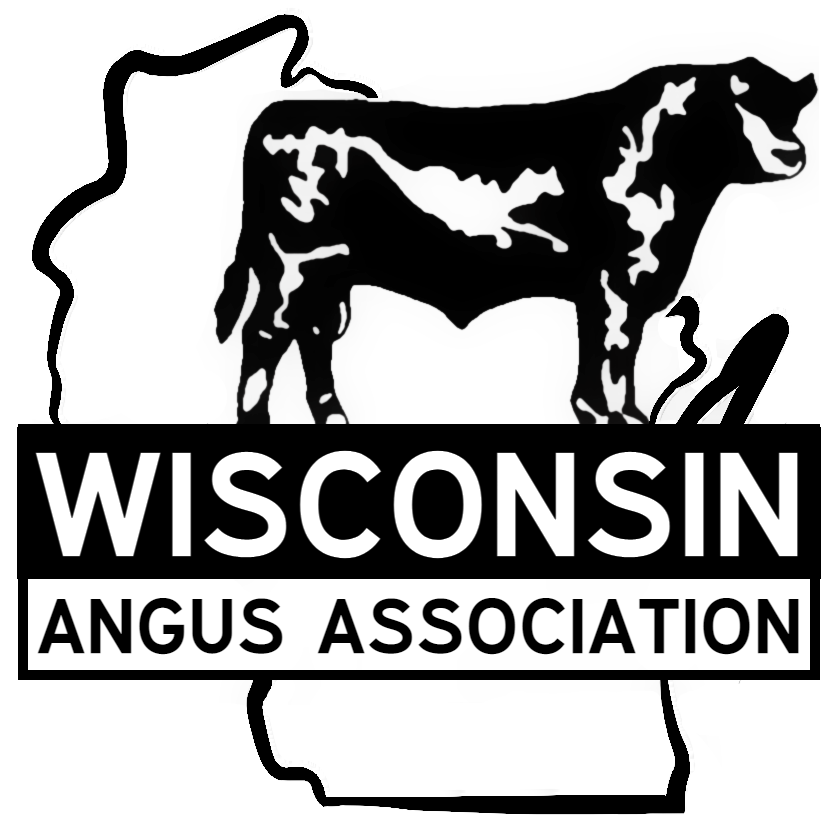 Email  or  Mail/Email  (please circle one)Make checks payable to the Wisconsin Angus Association. Mail to:7620 E County Road XClinton, WI 53525